ORGANIZACIÓN ADMINISTRATIVA 2022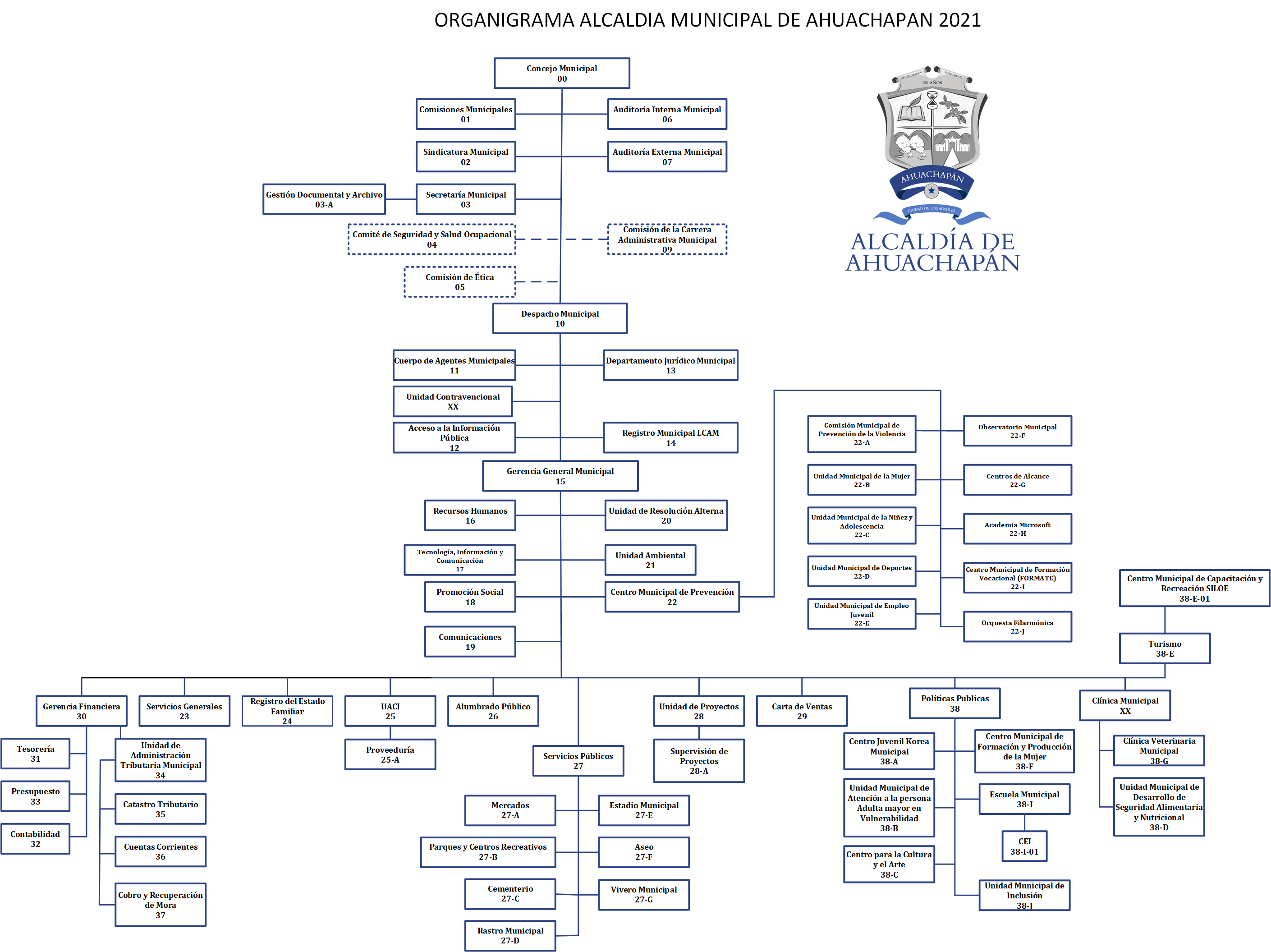 